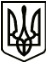 МЕНСЬКА МІСЬКА РАДАРОЗПОРЯДЖЕННЯ 23 вересня 2021 року	м. Мена	№ 333Про створення комісії 	Керуючись статтею 42 Закону України «Про місцеве самоврядування в Україні», з метою вивчення проєктно-кошторисної документації, стадія «Проєкт» Реконструкція будинку культури під центр культурних послуг (ЦКП):1. Створити комісію з вивчення проєктно-кошторисної документації, стадія «Проєкт» Реконструкція будинку культури під центр культурних послуг (ЦКП) у наступному складі:Голова робочої групи:Гнип Володимир Іванович, заступник міського голови з питань діяльності виконавчих органів ради.Члени робочої групи:Бойко Євгенія Юріївна, бухгалтер ІІ категорії, уповноважена особа по публічних закупівлях централізованої бухгалтерії відділу культури Менської міської ради;Вишняк Тетяна Сергіївна, юрисконсульт-методист КЗ «Менський будинок культури»;Марцева Тетяна Іванівна, заступник начальника юридичного відділу Менської міської ради;Молочко Тетяна Миколаївна, головний бухгалтер централізованої бухгалтерії відділу культури Менської міської ради;Підлипська Наталія Кузьмівна, директор КЗ «Менський будинок культури» Менської міської ради;Шелудько Світлана Валеріїна, начальник Відділу культури Менської міської ради;Ющенко Андрій Михайлович, головний спеціаліст відділу архітектури та містобудування Менської міської ради.2. Контроль за виконанням розпорядження покласти на заступника міського голови з питань діяльності виконавчих органів ради В.І. Гнипа.Міський голова							Геннадій ПРИМАКОВ